NOT 1: Bu form, ilgili Anabilim Dalı Başkanlığına  teslim edilerek  Anabilim Dalı Başkanlığından sayı verilerek  Enstitüye gönderilmelidir.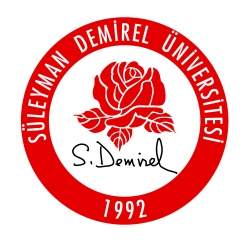 T.C.SÜLEYMAN DEMİREL ÜNİVERSİTESİSOSYAL BİLİMLER ENSTİTÜSÜ…………….. ANABİLİM DALI BAŞKANLIĞIYÜKSEK LİSANS TEZ ÖNERİSİ FORMU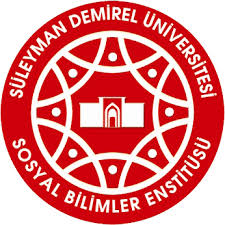 Sayı:Tarih:I - ÖĞRENCİ BİLGİLERİ / STUDENT INFORMATIONI - ÖĞRENCİ BİLGİLERİ / STUDENT INFORMATIONAd Soyad NumaraAnabilim Dalı / ProgramıTez Danışmanı II - TEZ BİLGİLERİ / THESIS INFORMATIONTürkçe Tez Başlığı İngilizce Tez Başlığı  1. TEZİN AMACI Önerilen Tez konusunun amacı ve erişilmek istenen sonuçlar açık olarak yazılmalıdır.Yazım alanı gerektiği kadar uzatılabilir.2. TEZİN  ÖZETİ 2. TEZİN  ÖZETİ Yazım alanı gerektiği kadar uzatılabilir.Yazım alanı gerektiği kadar uzatılabilir.3. KaynakÇA 3. KaynakÇA Bu bölümde, araştırma konusuyla ilgili kaynaklar Süleyman Demirel Üniversitesi Sosyal Bilimler Enstitüsü Tez Yazım Kılavuzuna uygun şekilde verilmelidir. Yazım alanı gerektiği kadar uzatılabilir.Bu bölümde, araştırma konusuyla ilgili kaynaklar Süleyman Demirel Üniversitesi Sosyal Bilimler Enstitüsü Tez Yazım Kılavuzuna uygun şekilde verilmelidir. Yazım alanı gerektiği kadar uzatılabilir.Unvan Ad SOYAD / Title Name SURNAMETarih / Dateİmza / SignatureÖğrenci Danışman Anabilim Dalı Başkanı